ODGOJNO – OBRAZOVNO PODRUČJE: UPOZNAVANJE ŠKOLE I RADNE OKOLINE                                                                                                                   ZADATAK: POGLEDAJ SLIKE I OPIŠI KAKO SE MOŽEMO OZLIJEDITI! SPOJI SLIKE S LIJEVE STRANE S ODGOVARAJUĆOM SLIKOM S DESNE STRANE!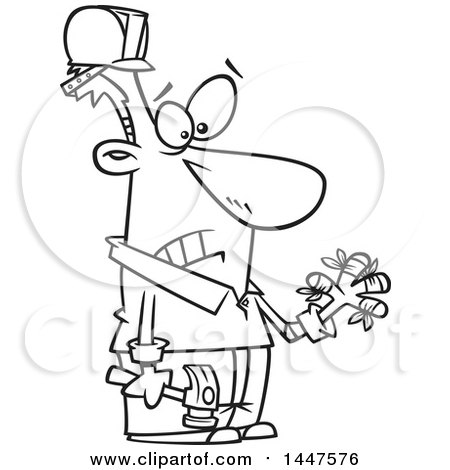 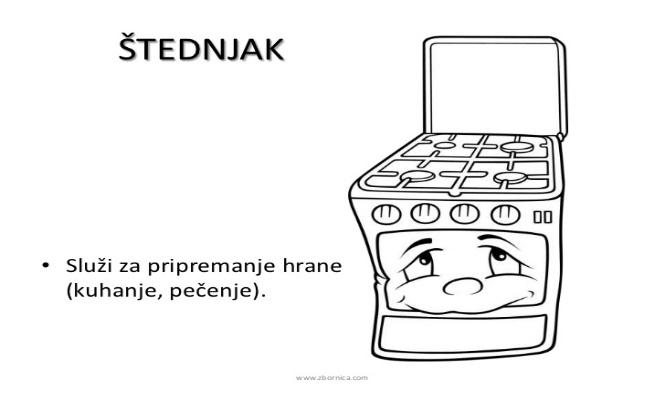 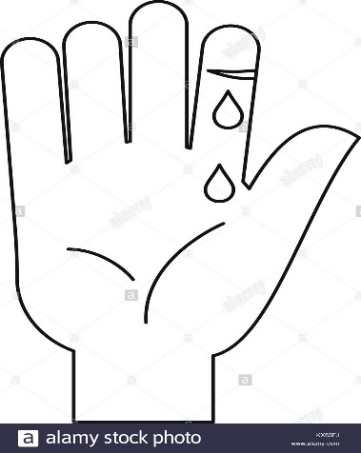 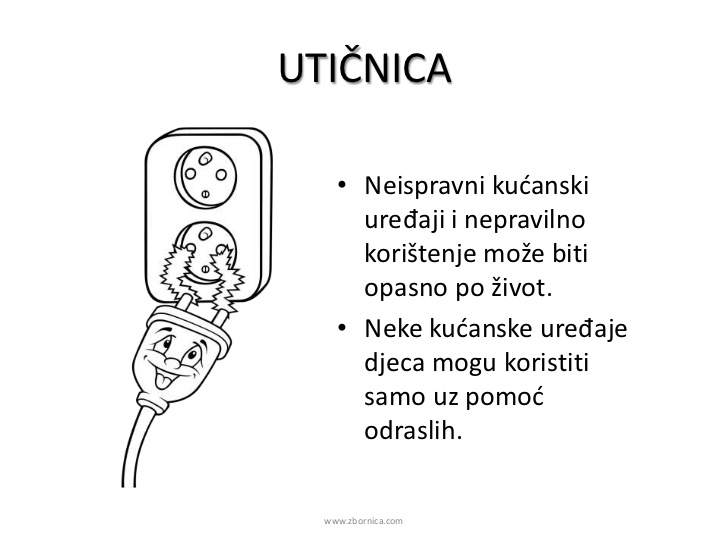 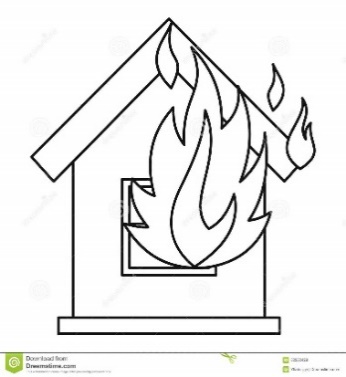 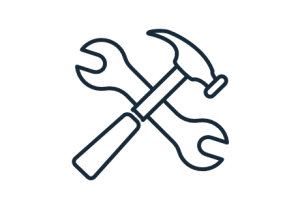 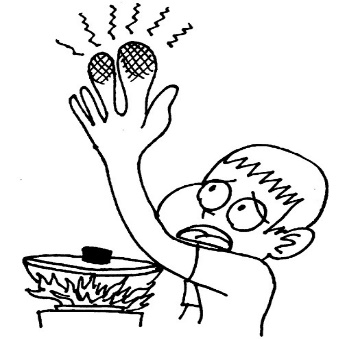 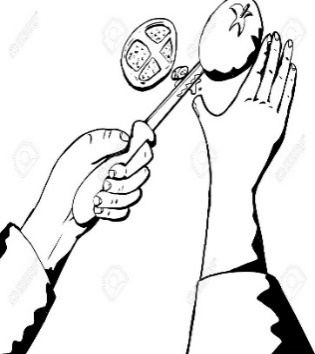 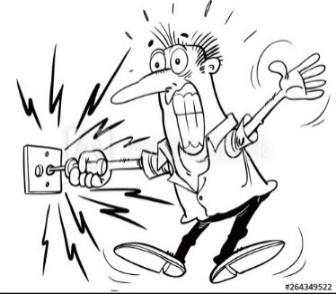 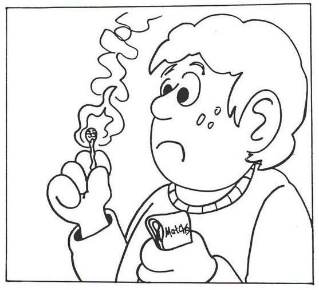 